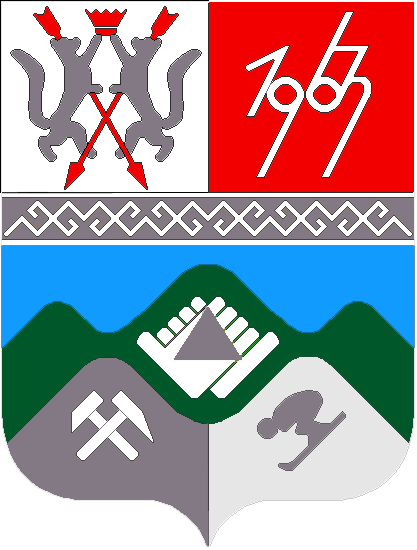 КЕМЕРОВСКАЯ ОБЛАСТЬТАШТАГОЛЬСКИЙ МУНИЦИПАЛЬНЫЙ  РАЙОНАДМИНИСТРАЦИЯ  ТАШТАГОЛЬСКОГО МУНИЦИПАЛЬНОГО РАЙОНА                         ПОСТАНОВЛЕНИЕот «28»  сентября 2018 года  № 795 -пОб утверждении муниципальной программы«Совершенствование системы работы по вопросам награждения, поощрения и проведения организационных мероприятий на территории Таштагольского муниципального района»  на 2019 -2021 год      В соответствии с Федеральным законом № 131-ФЗ от 06.10.2003 «Об общих принципах организации местного самоуправления в Российской Федерации», статьей 179 Бюджетного кодекса Российской Федерации, руководствуясь  Уставом Таштагольского муниципального района и в целяхдальнейшего совершенствования форм и методов проведения организационных мероприятий на территории Таштагольского муниципального района, создания мотивации к эффективной деятельности и  признания созидательных и инициативных людей, внесших большой вклад в развитие Таштагольского муниципального района, администрация Таштагольского муниципального района, постановляет:1. Утвердить муниципальную программу «Совершенствование системы работы по вопросам награждения, поощрения и проведения организационных мероприятий на территории Таштагольского муниципального района» на 2019 -2021 год, согласно приложению №1.2.Пресс-секретарю Главы Таштагольского муниципального района (М.Л.Кустова) разместить настоящее постановление  на официальном сайте администрации Таштагольского муниципального района в сети «Интернет».3. Контроль за исполнением постановления возложить на заместителя Главы Таштагольского муниципального района по общим вопросам Т.Д.Бучевскую.         4.Признать утратившим силу с 01.01.2019г. постановление Администрации Таштагольского муниципального района от 28.09.2017 №754-п «Об утверждении муниципальной программы «Совершенствование системы работы по вопросам награждения, поощрения и проведения организационных мероприятий  на территории Таштагольского муниципального района»  на 2018 -2020 годы», кроме пункта 4.5. Настоящее постановление вступает в силу с момента подписания и распространяет свое действие на правоотношения, возникшие 01.01.2019г.  Глава  Таштагольского муниципального района		                                   	В.Н.МакутаПриложение №1 к постановлению администрации Таштагольского муниципального района                                                                      от «28»  сентября 2018 года  № 795 -пМуниципальная  программа «Совершенствование системы работы по вопросам награждения, поощрения и проведения организационных мероприятий на территории Таштагольского муниципального  района» на  2019 -2021 год  ПАСПОРТ муниципальной   программы «Совершенствование системы работы по вопросам награждения, поощрения и проведения организационных мероприятий на территории Таштагольского муниципального района» на 2019-2021 год   1. Содержание проблемы и необходимость ее решенияпрограммными методамиВ целях совершенствования системы работы по вопросам награждения, поощрения граждан  и проведения организационных мероприятий на территории Таштагольского муниципального района, дополнительной мотивации к эффективной деятельности и  признания созидательных и инициативных людей, внесших большой вклад в развитие Таштагольского района, необходимо  решить вопросы финансового  и организационно-технического обеспечения работ: - денежное вознаграждение - приобретение подарков и цветов - изготовление и приобретение бланков удостоверений к медалям, почетных грамот, благодарственных писем, дипломов и т.д.- изготовление и приобретение открыток, конвертов, рамок для почетных грамот- прочие расходы, связанные с организацией - единовременное денежное  поощрение при выходе на пенсию муниципальных служащих Таштагольского муниципального района2. Цели и задачи ПрограммыСовершенствование системы работы по вопросам награждения, поощрения граждан  и проведения организационных мероприятий на территории Таштагольского муниципального района, дополнительной мотивации к эффективной деятельности и  признания созидательных и инициативных людей, внесших большой вклад в развитие Таштагольского муниципального района. 3. Система программных мероприятийПрограммные мероприятия направлены на реализацию поставленных Программой целей и задач. Перечень конкретных мероприятий приведен в разделе 7 Программы.4. Ресурсное обеспечение ПрограммыОбщий объем финансирования Программы на 2019-2021 год составляет 4000 тыс.рублей из средств местного бюджета, в том числе по годам:2019г.-   2000 тыс.руб.2020г.-   1000 тыс.руб.  2021г.-   1000 тыс.руб.  Объем финансирования подлежит ежегодному уточнению, исходя из возможностей бюджета на соответствующий финансовый год.5. Оценка эффективности реализации ПрограммыВыполнение мероприятий Программы позволит получить результаты, которые позволят   жителям района  придать своей деятельности конкретный смысл, создать позитивную дополнительную мотивацию, сформировать представление о собственной социальной значимости и востребованности профессионального и человеческого потенциала. Сведения о планируемых значениях целевых показателей(индикаторов) муниципальной программы6.Организация управления Программой и контрольза ходом ее выполнения Директор Программы несет ответственность за реализацию и конечные результаты Программы, рациональное использование выделяемых на ее выполнение финансовых средств, организует управление реализацией   Программы.Директор Программы по окончанию года разрабатывает и составляет отчет о реализации Программы.Исполнитель и директор Программы несут ответственность за целевое использование бюджетных средств, выделяемых на реализацию Программы.7. Программные мероприятияНаименование  муниципальной     
программы         Муниципальная  программа 
" Совершенствование системы работы по вопросам награждения, поощрения и проведения организационных мероприятий на территории Таштагольского муниципального  района " на  2019-2021 год   
(далее - Программа)  Директор муниципальной ПрограммыЗаместитель Главы Таштагольского муниципального района Бучевская Т.Д.Ответственный исполнитель          
(координатор)   муниципальной  
Программы         Начальник организационного отдела администрации Таштагольского муниципального района  Исполнители муниципальной программы Организационный отдел администрации Таштагольского  муниципального районаЦели  муниципальной Программы    Совершенствование системы работы по вопросам награждения граждан  и проведения организационных мероприятий на территории Таштагольского муниципального района, мотивации к эффективной деятельности и  признания созидательных и инициативных людей, внесших большой вклад в развитие Таштагольского муниципального районаЗадачи  муниципальной Программы  Признание заслуг  личности обществом на местном уровне в рамках ее достижений и успехов в виде поощрений граждан Российской Федерации, иностранных граждан, лиц без гражданства, организаций, в том числе общественных и религиозных объединений (далее- организаций), за выдающиеся заслуги в экономике, науке, культуре, искусстве, строительстве, воспитании, просвещении, охране здоровья, жизни и прав граждан, благотворительной деятельности и иные заслуги перед Таштагольским муниципальным  районом.Срок реализации  муниципальной 
Программы         2019-2021 год                             Объемы и источники
финансирования  муниципальной   
Программы  в целом и с разбивкой по годам ее реализации        Средства  местного бюджета  4000  тыс.руб.,в том числе :         
 2019 год -  2000  тыс. руб.     2020 год -  1000  тыс. руб.    2021 год -  1000  тыс. руб.Ожидаемые конечные
результаты        
реализации    муниципальной    
Программы         Проведение  встреч Главы района с общественностью и награждение созидательных и инициативных  людей, являются эффективным способом выражения благодарности гражданам, внесшим вклад в решение социально-значимых задач, что позволяет   жителям района  придать деятельности человека конкретный смысл, создать позитивную  дополнительную мотивацию, сформировать представление о собственной социальной значимости и востребованности профессионального и человеческого потенциала.Наименование целевого показателя (индикатора)Единица измеренияПлановое значение целевого показателя (индикатора)Плановое значение целевого показателя (индикатора)Плановое значение целевого показателя (индикатора)Наименование целевого показателя (индикатора)20192020202112345Награждение, денежное вознаграждение, единовременное денежное поощрение при выходе на пенсию (Количество человек  награждаемых, пенсионеров при выходе на пенсию )человек100010001000Изготовление бланков благодарственных писем почетных грамот, медалей, удостоверений к медалям приобретения рамок, конвертов.     (Количество приобретенных бланков, медалей и прочие)штуки500500500   Наименование Мероприятия; источники финансирования Объем финансовых ресурсов, тыс.руб.Объем финансовых ресурсов, тыс.руб.Объем финансовых ресурсов, тыс.руб.Объем финансовых ресурсов, тыс.руб.   Наименование Мероприятия; источники финансирования Всего  2019г. 2020г. 2021 г.Награждение, денежное вознаграждение, единовременное денежное  поощрение при выходе на пенсию муниципальных служащих Таштагольского муниципального района, приобретение подарков.30901450820820Местный бюджет 30901450820820Изготовление бланков благодарственных писем, почетных грамот,  медалей, удостоверений к медалям, приобретение рамок, конвертов, открыток  и цветов для награждения800500150150Местный бюджет800500150150Прочие мероприятия110503030Местный бюджет110503030 ИТОГО по программе:4000200010001000